RESPOSTA A PEDIDO DE ESCLARECIMENTOPREGÃO ELETRÔNICO N°.: 568/2016/SUPEL/ROPROCESSO ADMINISTRATIVO Nº.: 01.1712.07314-00/2016/SESAU/ROINTERESSADO: Secretaria de Estado da Saúde - SESAU/ROOBJETO: Aquisição de ambulâncias Tipos “A” e "B", “0"(zero) Km através de recursos advindos de emendas parlamentares visando atender as demandas de atendimento no transporte de pacientes dos municípios do Estado de Rondônia, a pedido  da Secretaria de Estado da Saúde - SESAU/RO.Trata o presente de resposta ao PEDIDO DE ESCLARECIMENTO apresentado pela empresa licitante, encaminhado por meio eletrônico para esta Superintendência Estadual de Licitações - SUPEL/RO, que procedeu à análise do pedido de esclarecimento, interposto contra os termos do Edital do Pregão Eletrônico Nº 568/2016/SUPEL/RO, informando o que se segue:.1. DA TEMPESTIVIDADE DOS PEDIDOS DE ESCLARECIMENTOO aviso de licitação referente a Pregão Eletrônico Nº 568/2016/SUPEL/RO, foi publicado no Diário Oficial do Estado de Rondônia em 25/02/2016, se data de  abertura prevista. De acordo com o subitem 3.1 do Edital, “Até 02 (dois) dias úteis que anteceder a abertura da sessão pública, qualquer pessoa física ou jurídica poderá impugnar o instrumento convocatório deste Pregão Eletrônico, conforme art. 18 § 1º e § 2º do Decreto Estadual nº 12.205/2006.” O Pedido de Esclarecimento foi informado por meio de mensagem eletrônica encaminhada pela empresa licitante, em 28/09/2016 para o endereço eletrônico supel.kappa@gmail.com, portanto, encontrando-se TEMPESTIVOS.2. DOS ARGUMENTOS DA LICITANTEEm suma a empresa pede esclarecimento “referente ao item 2.1 especificação técnica , onde fala em , vidros (na cor do veículo) laterais corrediços dos bancos.Veja que na figura ilustrativa só contempla vidros nas laterais e na divisão interna (contato com o motorista). Favor esclarecer melhor em relação aos vidros corrediços no mesmo.”3. DO ENTENDIMENTO DO ÓRGÃO REQUISITANTEEm atendimento ao pedido de esclarecimento em epígrafe, esta Comissão reportou-se à Equipe Técnica da Secretaria de Estado da Saúde - SESAU/RO, área técnica responsável, a qual, por intermédio do Ofício Nº. 1119/2016/GECOMP/GAD/SESAU/RO, assim se pronunciando, em síntese:“Em resposta ao esclarecimento, anexo foto de veículos adaptados para ambulância. Visto que o veículo deverá ser adaptado, abaixo imagens do mesmo veículo e outro veículo da mesma marca. Portanto o veículo deverá ser adaptado com janelas corrediças laterais.”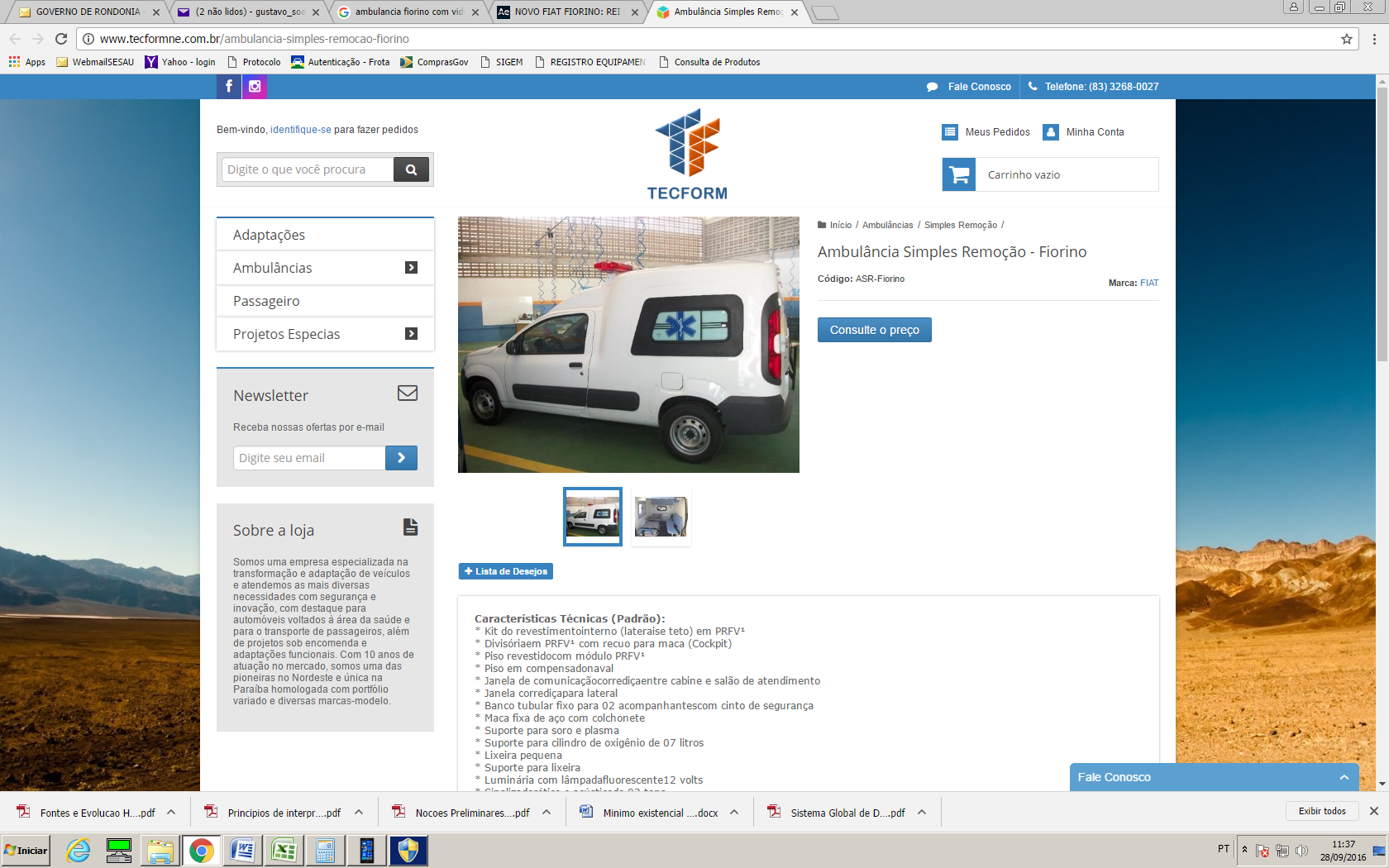 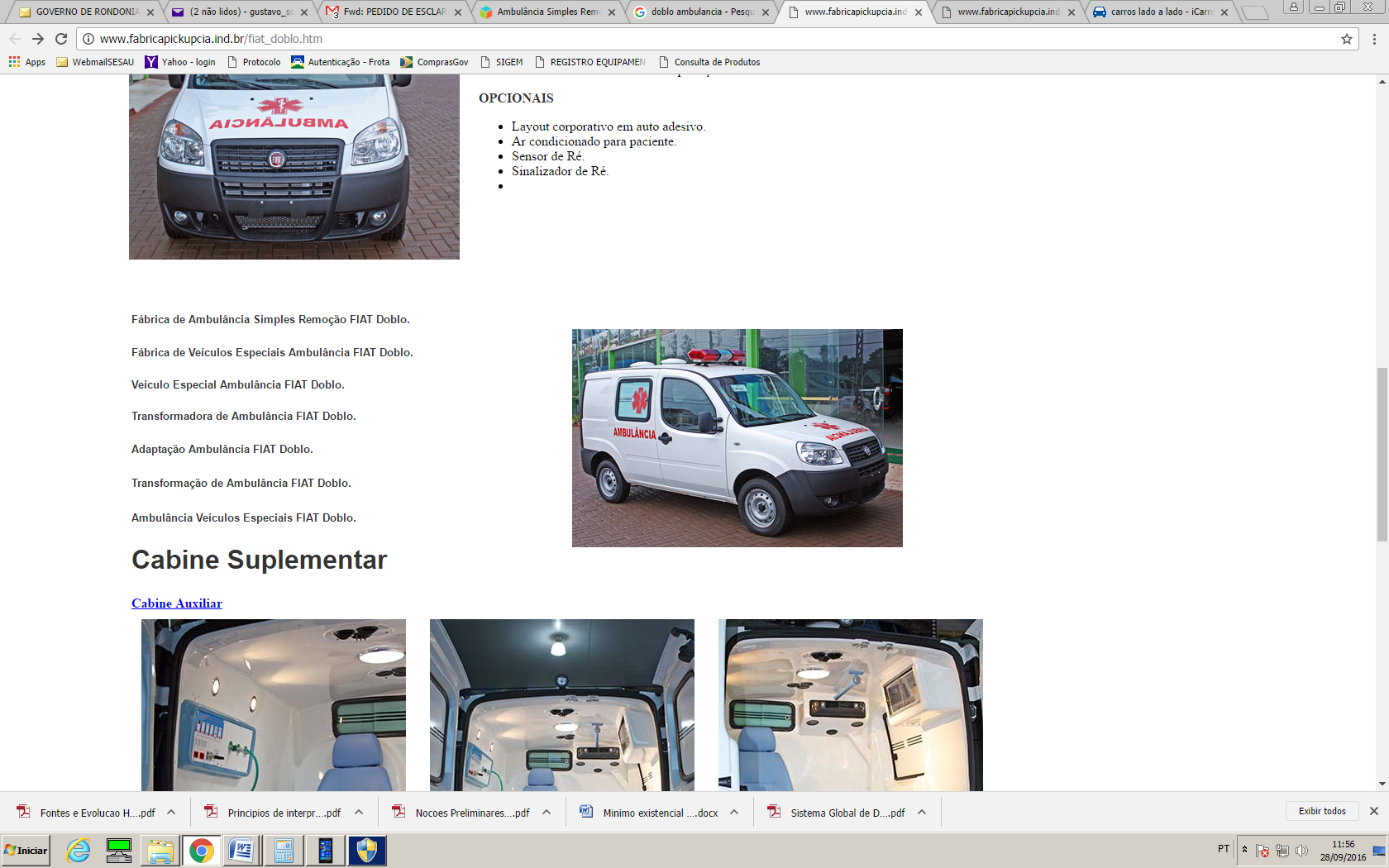 4. DA DECISÃODiante do exposto, e em atenção à resposta da Equipe Técnica da Secretaria de Estado da Saúde - SESAU/RO, entendemos pelo prosseguimento do certame.Dê ciência às Licitantes, após divulgue-se esta decisão junto ao site www.supel.ro.gov.br, bem como se procedam às demais formalidades de publicidade determinadas em lei.Porto Velho, 03 de outubro de 2016.FRANCILENE GALDINO SOUZAPregoeira Substituta da KAPPA/SUPEL/RO